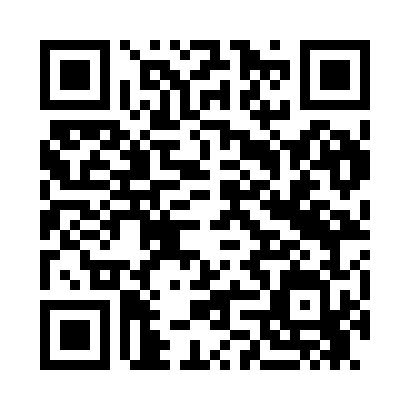 Prayer times for Simisti, EstoniaWed 1 May 2024 - Fri 31 May 2024High Latitude Method: Angle Based RulePrayer Calculation Method: Muslim World LeagueAsar Calculation Method: HanafiPrayer times provided by https://www.salahtimes.comDateDayFajrSunriseDhuhrAsrMaghribIsha1Wed3:035:311:246:399:1811:382Thu3:025:281:246:419:2011:393Fri3:015:261:246:429:2311:404Sat3:005:231:236:439:2511:405Sun2:595:211:236:459:2711:416Mon2:585:181:236:469:2911:427Tue2:575:161:236:479:3211:438Wed2:565:141:236:499:3411:449Thu2:555:111:236:509:3611:4510Fri2:545:091:236:519:3811:4611Sat2:535:071:236:529:4111:4712Sun2:525:041:236:549:4311:4813Mon2:515:021:236:559:4511:4914Tue2:505:001:236:569:4711:5015Wed2:494:581:236:579:4911:5116Thu2:494:561:236:589:5111:5217Fri2:484:541:237:009:5411:5318Sat2:474:521:237:019:5611:5419Sun2:464:501:237:029:5811:5420Mon2:454:481:237:0310:0011:5521Tue2:454:461:237:0410:0211:5622Wed2:444:441:237:0510:0411:5723Thu2:434:421:247:0610:0611:5824Fri2:434:411:247:0710:0811:5925Sat2:424:391:247:0810:0912:0026Sun2:414:371:247:0910:1112:0127Mon2:414:361:247:1010:1312:0128Tue2:404:341:247:1110:1512:0229Wed2:404:331:247:1210:1712:0330Thu2:394:311:247:1310:1812:0431Fri2:394:301:257:1410:2012:05